СВИМ ПОНУЂАЧИМАПРЕДМЕТ: Измена конкурсне документације за Јавну набавку бр. 1938/2013 – Лабораторијске хемикалијеПоштовани,	Обавештавамо Вас да је Наручилац извршио следећу измену конкурсне документације за Јавну набавку бр. 1938/2013: 	У Обрасцу понуде, Обрасцу структуре цене са упутством како да се попуни и Техничкој спецификацији за Оксалну киселину која се налази под редним бројем 18. уместо 0,1 М треба да стоји 0,1N. 	У Обрасцу понуде, Обрасцу структуре цене са упутством како да се попуни и Техничкој спецификацији за Калијум перманганат који се налази под редним бројем 19. уместо 0,1 М треба да стоји 0,1NНакон свих досадашњих измена Образац понуде, Образац структуре цене са упутством како да се попуни и Техничка спецификација треба да изгледају овако:С поштовањем,Комисија за 	ЈН 1938/2013КОНКУРСНА ДОКУМЕНТАЦИЈАПредмет јавне набавке: ЛАБОРАТОРИЈСКЕ ХЕМИКАЛИЈЕ4. Образац понудеВелики Црљени, октобар 2013.год.Понуду дајем: (заокружити начин давања понуде и уписати податке под Б) и В)	Напомена:- Уколико има више подизвођача или учесника у заједничкој понуди него што има места у табели  потребно је копирати табелу и попунити податке за све подизвођаче или учеснике у заједничкој понуди.Уколико група понуђача подноси заједничку понуду табелу „ПОДАЦИ О ПОНУЂАЧУ“ треба са својим подацима да попуни носилац посла, док податке о осталим учесницима у заједничкој понуди треба навести у другој табели овог обрасца. ПОНУДА БР. ________ од __.__.2013. годинеПо јавној набавци број1938/2013                                                                                УКУПНО:____________________ динара                                                                                ПДВ____ %:__________________ динара                                                                                ЗА УПЛАТУ:__________________динараРок и начин плаћања: 45 данаВажност понуде (не краће од 45 дана од дана отварања понуда): ________________________________________________________________________Рок испоруке:____________________________________________________________Гарантни период: ________________________________________________________Место и начин испоруке и паритет:_________________________________________Остало:У случају да понуђена цена укључује увозну царину и друге дажбине понуђач је дужан да те трошкове одвојено искаже у динарима и исти износе: _____________________ (члан 19. став 4. ЗЈН).________________________________________________________________________________________________________________________________________________________________________________________________________________________________Датум 					 Понуђач   М. П.   __________________________	  		                                                ________________________________				              М.П.                    Подизвођач						   ________________________________Напомена:- Уколико понуђачи подносе заједничку понуду, група понуђача може да се определи да образац понуде потписују и печатом оверавају сви понуђачи из групе понуђача или група понуђача може да овласти једног понуђача из групе понуђача који ће потписати и печатом оверити образац понуде.Уколико понуђач подноси понуду са подизвођачем овај образац потписују и оверавају печатом понуђач и подизвођач.Kонкурсна документација6. ОБРАЗАЦ СТРУКТУРЕ ПОНУЂЕНЕ ЦЕНЕ СА УПУТСТВОМ КАКО ДА СЕ ПОПУНИВелики Црљени, октобар 2013.год.За понуду бр._____________ од______________2013 год.(I део)(II део)М.П.                  Потпис одговорног лица понуђача:			_________________________________Упуство за попуњавање обрасца структуре цене:(I део структуре цене)Понуђач треба да попуни образац структуре цене тако што ће:у колону 4. уписати колико износи јединична цена без ПДВ за сваки тражени артикал,у колону 5. уписати колико износи јединична цена са ПДВ за сваки тражени артикал,у колони 6. уписати колико износи укупна цена без ПДВ за сваки тражени артикалу колони 7. уписати колико износи укупна цена са ПДВ за сваки тражени артикалу последњем реду табеле уписати укупну цену без ПДВ и укупну цену са ПДВ, које истовремено представљају и цене дате у обрасцу понуде.(II део структуре цене):Понуђач треба да искаже наведене трошкове материјала и робе (М) и услуга (У) у %. Уколико има и неких других трошкова који нису наведени у II делу образца структуре цене понуђач их може исказати.Kонкурсна документација 11.ТЕХНИЧКЕ СПЕЦИФИКАЦИЈЕ И ТЕХНИЧКА ДОКУМЕНТАЦИЈАВелики Црљени, октобар 2013.год.ЈП " Електропривреда Србије " Београд                                               Привредно друштво " Термоелектране Никола Тесла " д.о.о ОбреновацОгранак П. Д. ТЕ КолубараЈ.Н. број:  1938/2013 Датум: 03.09.2013. год.          Велики Црљени                                        ТЕХНИЧКА СПЕЦИФИКАЦИЈА Лабораторијске хемикалијеНапомена: Понуђена (и испоручена) роба мора бити најмање у захтеваном квалитету дефинисаном у техничкој спецификацији.  Код испоручене робе њен квалитет мора бити   исписан на њеној етикети. У противном сматра ће се да роба не одговара траженом квалитету, и као таква неће бити прихваћена. MSDS и TDS листе за понуђене хемикалије морају бити од понуђеног произвођача.УКУПНО:__________________________ динара  Техничку спецификацију обрадио:				  _____________________________Овлашћено лице ТЕ Колубара – Велики Црљени _____________________________                           Потпис одговорног лица понуђача                                                                              м.п. ___________________________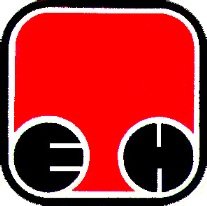 Електропривреда Србије  - ЕПСПривредно ДруштвоТермоелектране Никола Тесла,  Обреновац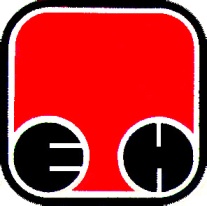 ПОДАЦИ О ПОНУЂАЧУПОДАЦИ О ПОНУЂАЧУНазив понуђача:Адреса понуђача:Име особе за контакт:e-mail:Телефон:Телефакс:Порески број понуђача (ПИБ):Матични број понуђача:Шифра делатности:Назив банке и број рачуна:Лице овлашћено за потписивање уговора:А) САМОСТАЛНОА) САМОСТАЛНОА) САМОСТАЛНОБ) СА ПОДИЗВОЂАЧЕМБ) СА ПОДИЗВОЂАЧЕМБ) СА ПОДИЗВОЂАЧЕМ1)Назив подизвођача:Адреса:Матични број:Порески идентификациони број:Име особе за контакт:Проценат укупне вредности набавке који ће извршити подизвођач:Део предмета набавке који ће извршити подизвођач:В) КАО ЗАЈЕДНИЧКУ ПОНУДУВ) КАО ЗАЈЕДНИЧКУ ПОНУДУВ) КАО ЗАЈЕДНИЧКУ ПОНУДУ1)Назив учесника у заједничкој понуди:Адреса:Матични број:Порески идентификациони број:Име особе за контакт:	Ред.бројПредмет набавкеПроизвођачЈед. мереКоличинаЦена/ЈМИзнос1.Жива (II) хлоридЗахтевани квалитет:Чистоћа .................99,5%Сулфатни пепео ... мах. 0,02%Гвожђе .......... мах. 0,002%Kg32.Натријум хидроксид (грануле)Захтевани квалитет:Чистоћа .................... min. 98%Хлориди .............. мах. 0,002%Сулфати .............. мах. 0,001%Гвожђе ................ мах. 0,001%Kg53.Хлороводонична киселинаЗахтевани квалитет:Чистоћа .................... min. 37%Жива ....................... мах. 5 ppbЛит.104.Етил алкохолЗахтевани квалитет:Чистоћа ................... min. 96 %Лит.205.Калијум хидроксид (грануле)Захтевани квалитет:Чистоћа ................... min. 85 %Хлориди .............. мах. 0,004%Kg26.АцетонЗахтевани квалитет:Чистоћа ...............  min. 99,5 %Слоб. алкал. као (NH3) ..  max. 0,001%Лит.27.Азотна киселинаЗахтевани квалитет:Чистоћа ................... min. 65 %Жива ....................... мах. 5 ppbЛит.28.Водоник пероксид  (30 % – ни, стабилизовани)Захтевани квалитет:Чистоћа ............. 29,0 – 32,0 %Боја ..........................  10APHAХлориди ..........  мах. 0,0003 %Нитрати ...........  мах. 0,0002 %Фосфати ..........  мах. 0,0003 %Сулфати ............ мах. 0,0005%Амонијум јон .. мах. 0,0005 %Гвожђе...........  мах. 0,00005 %Тешки метали (као Pb) .... мах. 0,0001%Не испарљиви део ..........  мах. 0,002 %Киселост ................. мах. 0,0006 mEq/ gПаковано у одговарајућој оригиналној заштитној амбалажиЛит.49.Лимунска киселинаЗахтевани квалитет:Чистоћа ................ min. 99,0 %Хлориди ............. max. 0,001 %Сулфати ............ max. 0,002 %Kg210.Метол (p – metilamino – fenol – sulfat)Захтевани квалитет:Чистоћа .................... min. 99%Губитак сушењем ....... < 0,3 %Kg311.Амонијум хептамолибдат тетрахидратЗахтевани квалитет:Чистоћа .....................min. 99%Хлориди ............. max. 0,002 %Олово ................ max. 0,001 %Kg212.Калијум метабисулфит Захтевани квалитет:Чистоћа .....................min. 96%Хлориди............... max. 0,005%Гвожђе ........................ < 5 ppmKg613.Оксална киселина Захтевани квалитет:Чистоћа.................. min. 99,0%Хлориди............. max. 0,0005%Гвожђе............... max. 0,0005%Kg214.Сумпорна киселинаЗахтевани квалитет:Чистоћа............................. 95%Гвожђе.............. max. 0,0005 %Лит.515.Калијум хроматЗахтевани квалитет:Чистоћа........................ >99,5%Сулфати.................. max. 0,5%Kg316.Амонијум ацетат Захтевани квалитет:Чистоћа.................... min.  97%Тешки метали... max. 0,0005%Kg217.0,1 М хлороводонична киселина(у ампулама од 0,1л)Захтевани квалитет:ПА квалитетКом.3018.0,1N oксална киселина(у ампулама од 0,1л)Захтевани квалитет:ПА квалитетКом.3019.0,1N калијум перманганат (у ампулама од 0,1л)Захтевани квалитет:ПА квалитетКом.2020.0,1 М натријум хидроксид(у ампулама од 0,1л)Захтевани квалитет:ПА квалитетКом.2021.Lovibond iron LR (таблете)Захтевани квалитет:ПА квалитетКом.30022.0,1 М Сребро нитрат(у ампулама од 0,1л)Захтевани квалитет:ПА квалитетКом.1023.Lovibond Phenol redТаблете (рН  6,5 – 8,4)Захтевани квалитет:ПА квалитетКом.10024.Lovibond manganese LR1 Таблете Захтевани квалитет:ПА квалитетКом.10025.Lovibond manganese LR2 Таблете Захтевани квалитет:ПА квалитетКом.10026.МетилоранжЗахтевани квалитет:р.а. квалитетKg127.Калијум јодидЗахтевани квалитет:Чистоћа..................... min. 99%(K.F)......................... max. 0,5%Материје раств. у води ....... max. 0,01%Cl -  i  Br –  (изр. кao Cl -) ....... max. 0,02%Kg      228.Сирћетна киселинаЗахтевани квалитет:Чистоћа..................... min. 80%Лит.429.Орто толидин Захтевани квалитет:р.а. квалитетKg130.Калибрациони сет (кит) раствора за турбидиметар WTW IR 430 за калибрационе тачке:0,02 NTU  10 NTU 1000 NTU  Захтевани квалитет:pHotoFlex Turb калибрациони раствори за  за WTW IR 430 турбидиметар  Ком.231.Фосфор пентоксидЗахтевани квалитет:Чистоћа.................... min.  97%Хлориди.............. max. 0,005 %Тешки мет. (као Pb, As) ..... max. 0,01 %Ред. Супст. (као P2O3)........ max. 0,02 %Kg2Електропривреда Србије  - ЕПСПривредно Друштво Термоелектране Никола Тесла,  ОбреновацРед.бројНазив артикла/предмер радоваКоличинаЈЕДИНИЧНА ЦЕНА без ПДВ (динара)ЈЕДИНИЧНА ЦЕНА са ПДВ (динара)УКУПНА ЦЕНА без ПДВ (динара)УКУПНА ЦЕНА СА ПДВ (динара)12345 6 = (3x4)7=(3x5)1.Жива (II) хлорид према техничкој спецификацији32.Натријум хидроксид (грануле) према техничкој спецификацији53.Хлороводонична киселина према техничкој спецификацији104.Етил алкохол према техничкој спецификацији205.Калијум хидроксид (грануле) према техничкој спецификацији26.Ацетон према техничкој спецификацији27.Азотна киселина према техничкој спецификацији28.Водоник пероксид  (30 % – ни, стабилизовани) према техничкој спецификацији49.Лимунска киселина према техничкој спецификацији210.Метол (p – metilamino – fenol – sulfat) према техничкој спецификацији311.Амонијум хептамолибдат тетрахидрат према техничкој спецификацији212.Калијум метабисулфит према техничкој спецификацији613.Оксална киселина према техничкој спецификацији 214.Сумпорна киселина према техничкој спецификацији515.Калијум хромат према техничкој спецификацији316.Амонијум ацетат према техничкој спецификацији217.0,1 М хлороводонична киселина(у ампулама од 0,1л) према техничкој спецификацији 3018.0,1M oксална киселина(у ампулама од 0,1л) према техничкој спецификацији3019.0,1M калијум перманганат (у ампулама од 0,1л) према техничкој спецификацији2020.0,1 М натријум хидроксид(у ампулама од 0,1л) према техничкој спецификацији2021.Lovibond iron LR (таблете) према техничкој спецификацији30022.0,1 М Сребро нитрат(у ампулама од 0,1л) према техничкој спецификацији1023.Lovibond Phenol redТаблете (рН  6,5 – 8,4) према техничкој спецификацији10024.Lovibond manganese LR1 Таблете према техничкој спецификацији10025.Lovibond manganese LR2 Таблете према техничкој спецификацији  10026.Метилоранж према техничкој спецификацији  127.Калијум јодид према техничкој спецификацији  228.Сирћетна киселина према техничкој спецификацији  429.Орто толидин према техничкој спецификацији  130.Калибрациони сет (кит) раствора за турбидиметар WTW IR 430 према техничкој спецификацији231.Фосфор пентоксид према техничкој спецификацији  2УКУПНО ПОНУЂЕНА ЦЕНА без и са ПДВ:УКУПНО ПОНУЂЕНА ЦЕНА без и са ПДВ:УКУПНО ПОНУЂЕНА ЦЕНА без и са ПДВ:УКУПНО ПОНУЂЕНА ЦЕНА без и са ПДВ:Посебно исказани трошкови у % (царина, монтажа, трошкови превоза, осигурање и др.), Посебно исказани трошкови у % (царина, монтажа, трошкови превоза, осигурање и др.), М - материјал и роба%- добра- царина--МеђузбирУ  - услуга%- трошкови превоза- осигурање- монтажа и  демонтажа- остале услуге- - 2   Међузбир( 1 + 2 ) =  УКУПНO            100 %Електропривреда Србије  - ЕПСПривредно Друштво Термоелектране Никола Тесла,  ОбреновацРед.број                    Предмет набавкеЈед.мереКоличинаЦена/ ЈМ    Износ  1.Жива (II) хлоридЗахтевани квалитет:Чистоћа .................99,5%Сулфатни пепео ... мах. 0,02%Гвожђе .......... мах. 0,002%Kg32.Натријум хидроксид (грануле)Захтевани квалитет:Чистоћа .................... min. 98%Хлориди .............. мах. 0,002%Сулфати .............. мах. 0,001%Гвожђе ................ мах. 0,001%Kg53.Хлороводонична киселинаЗахтевани квалитет:Чистоћа .................... min. 37%Жива ....................... мах. 5 ppbЛит.104.Етил алкохолЗахтевани квалитет:Чистоћа ................... min. 96 %Лит.205.Калијум хидроксид (грануле)Захтевани квалитет:Чистоћа ................... min. 85 %Хлориди .............. мах. 0,004%Kg26.АцетонЗахтевани квалитет:Чистоћа ...............  min. 99,5 %Слоб. алкал. као (NH3) ..  max. 0,001%Лит.27.Азотна киселинаЗахтевани квалитет:Чистоћа ................... min. 65 %Жива ....................... мах. 5 ppbЛит.28.Водоник пероксид  (30 % – ни, стабилизовани)Захтевани квалитет:Чистоћа ............. 29,0 – 32,0 %Боја ..........................  10APHAХлориди ..........  мах. 0,0003 %Нитрати ...........  мах. 0,0002 %Фосфати ..........  мах. 0,0003 %Сулфати ............ мах. 0,0005%Амонијум јон .. мах. 0,0005 %Гвожђе...........  мах. 0,00005 %Тешки метали (као Pb) .... мах. 0,0001%Не испарљиви део ..........  мах. 0,002 %Киселост ................. мах. 0,0006 mEq/ gПаковано у одговарајућој оригиналној заштитној амбалажиЛит.49.Лимунска киселинаЗахтевани квалитет:Чистоћа ................ min. 99,0 %Хлориди ............. max. 0,001 %Сулфати ............ max. 0,002 %Kg210.Метол (p – metilamino – fenol – sulfat)Захтевани квалитет:Чистоћа .................... min. 99%Губитак сушењем ....... < 0,3 %Kg311.Амонијум хептамолибдат тетрахидратЗахтевани квалитет:Чистоћа .....................min. 99%Хлориди ............. max. 0,002 %Олово ................ max. 0,001 %Kg212.Калијум метабисулфит Захтевани квалитет:Чистоћа .....................min. 96%Хлориди............... max. 0,005%Гвожђе ........................ < 5 ppmKg613.Оксална киселина Захтевани квалитет:Чистоћа.................. min. 99,0%Хлориди............. max. 0,0005%Гвожђе............... max. 0,0005%Kg214.Сумпорна киселинаЗахтевани квалитет:Чистоћа............................. 95%Гвожђе.............. max. 0,0005 %Лит.515.Калијум хроматЗахтевани квалитет:Чистоћа........................ >99,5%Сулфати.................. max. 0,5%Kg3 16.Амонијум ацетат Захтевани квалитет:Чистоћа.................... min.  97%Тешки метали... max. 0,0005%Kg217.0,1 М хлороводонична киселина(у ампулама од 0,1л)Захтевани квалитет:ПА квалитетКом.3018.0,1N oксална киселина(у ампулама од 0,1л)Захтевани квалитет:ПА квалитетКом.3019.0,1N калијум перманганат (у ампулама од 0,1л)Захтевани квалитет:ПА квалитетКом.2020.0,1 М натријум хидроксид(у ампулама од 0,1л)Захтевани квалитет:ПА квалитетКом.2021.Lovibond iron LR (таблете)Захтевани квалитет:ПА квалитетКом.30022.0,1 М Сребро нитрат(у ампулама од 0,1л)Захтевани квалитет:ПА квалитетКом.1023.Lovibond Phenol redТаблете (рН  6,5 – 8,4)Захтевани квалитет:ПА квалитетКом.10024.Lovibond manganese LR1 Таблете Захтевани квалитет:ПА квалитетКом.10025.Lovibond manganese LR2 Таблете Захтевани квалитет:ПА квалитетКом.10026.МетилоранжЗахтевани квалитет:р.а. квалитетKg127.Калијум јодидЗахтевани квалитет:Чистоћа..................... min. 99%(K.F)......................... max. 0,5%Материје раств. у води ....... max. 0,01%Cl -  i  Br –  (изр. кao Cl -) ....... max. 0,02% Kg228.Сирћетна киселинаЗахтевани квалитет:Чистоћа..................... min. 80% Лит.429.Орто толидин Захтевани квалитет:р.а. квалитет Kg130.Калибрациони сет (кит) раствора за турбидиметар WTW IR 430 за калибрационе тачке:0,02 NTU  10 NTU 1000 NTU  Захтевани квалитет:pHotoFlex Turb калибрациони раствори за  за WTW IR 430 турбидиметар  Ком.231.Фосфор пентоксидЗахтевани квалитет:Чистоћа.................... min.  97%Хлориди.............. max. 0,005 %Тешки мет. (као Pb, As) ..... max. 0,01 %Ред. Супст. (као P2O3)........ max. 0,02 %Kg2